UNIVERSIDADE FEDERAL DE MINAS GERAISPROGRAMA DE PÓS-GRADUAÇÃO EM AMBIENTE CONSTRUÍDO E PATRIMÔNIO SUSTENTÁVELNome completo do autorEXAME DE QUALIFICAÇÃOTítulo: subtítulo (se houver)[Cidade da defesa][Ano da entrega]Nome completo do autorTítulo: subtítulo (se houver)Exame de qualificação de Dissertação/Tese apresentado como parte dos requisitos para obtenção do título de Mestre/Doutor em Ambiente Construído e Patrimônio Sustentável, do Programa de pós-graduação em Ambiente Construído e Patrimônio Sustentável da Escola de Arquitetura da Universidade Federal de Minas Gerais.Linha de Pesquisa:Orientador: Prof. Xxx, Dr.Coorientador (se houver): Prof. Xxx, Dr.[Cidade da defesa][Ano da entrega]RESUMONo resumo são ressaltados o objetivo da pesquisa, o método utilizado, as discussões e os resultados com destaque apenas para os pontos principais. Deve referenciar o projeto de pesquisa vinculado ao orientador. O resumo deve ser significativo, composto de uma sequência de frases concisas, afirmativas, e não de uma enumeração de tópicos. Não deve conter citações. Deve usar o verbo na voz ativa e na terceira pessoa do singular. O texto do resumo deve ser digitado, em um único bloco, sem espaço de parágrafo. O espaçamento entre linhas é simples e o tamanho da fonte é 12. Abaixo do resumo, informar as palavras-chave (palavras ou expressões significativas retiradas do texto) ou, termos retirados de thesaurus da área. Deve conter de 150 a 500 palavras. O resumo é elaborado de acordo com a NBR 6028. Palavras-chave: Palavra-chave 1. Palavra-chave 2. Palavra-chave 3. *Usar palavras-chaves de relevância para a Linha de Pesquisa.ABSTRACTResumo traduzido para outros idiomas, neste caso, inglês. Segue o formato do resumo feito na língua vernácula. As palavras-chave traduzidas, versão em língua estrangeira, são colocadas abaixo do texto precedidas pela expressão “Keywords”, separadas por ponto.O resumo em outro idioma, além do português e do inglês, deve ser incluído quando o objeto de pesquisa, a coorientação, cotutela ou vínculo estabelecido com instituiKeywords: Keyword 1. Keyword 2. Keyword 3.LISTA DE FIGURAS*Usar preferencialmente o sistema automático de formatação em REFERENCIAS - INSERIR LEGENDA E NESTE LOCAL INSERIR ÍNDICE DE IMAGENSFigura 1 – Imagem de Arquivo	18LISTA DE QUADROSQuadro 1 – Formatação do texto.	17LISTA DE TABELASTabela 1 – Médias concentrações urbanas 2010-2011	19LISTA DE ABREVIATURAS E SIGLASABNT Associação Brasileira de Normas TécnicasIBGE  Instituto Brasileiro de Geografia e Estatística*Usar preferencialmente o sistema automático de formatação em REFERENCIAS - SUMÁRIOSUMÁRIORESUMO		18ABSTRACT	19LISTA DE FIGURAS	20LISTA DE QUADROS	20LISTA DE TABELAS	20LISTA DE ABREVIATURAS E SIGLAS	211.	PLANO DE TRABALHO REVISTO	151.1.	Recomendações formais	151.2.	Recomendações conceituais	152.	ESTRUTURA DA PESQUISA	16Capítulo 1 – Apresentação do Objeto	17Capítulo 2 – Discussão da metodologia, métodos ou questões conceituais pertinentes à dissertação ou tese	21Capítulo 3 – Aplicação da metodologia, métodos ou discussões conceituais pertinentes à dissertação ou tese	22Levantamento bibliográfico	233.	PRODUÇÃO INTELECTUAL	24PLANO DE TRABALHO REVISTORecomendações formaisAs orientações aqui apresentadas são baseadas em um conjunto de normas elaboradas pela ABNT. Este template está configurado em fonte Arial 12, com espaçamento 1,5 e entrelinhas 0,6. Não use linhas entre os parágrafos. Os títulos do Nível 1 estão em negrito, Arial 14. Para gerar o sumário automático de acordo com a norma NBR 6027/2012, utilize a sequência para diferenciação gráfica nas divisões de seção e subseção. Não use tabelas, gráficos, imagens e procure reduzir o número de citações.Recomendações conceituaisO Plano de Trabalho revisto decorre do projeto de pesquisa apresentado no processo seletivo e deve apresentar ao leitor as alterações decorrentes dos encaminhamentos da orientação, das sugestões na qualificação e do próprio processo de amadurecimento da investigação. Ela deve ser escrita no início do trabalho e alterada a medida que o estudo avança. Este conteúdo será aproveitado, após revisões da Banca de Qualificação e a partir das orientações das disciplinas de Seminário de Dissertação e Seminário de Tese,  para a elaboração da Introdução no Trabalho Final.Este conteúdo deve ser claro, facilitando avaliador compreender o escopo de sua pesquisa. Procure organizar as informações constantes em seu projeto – demarcação do objetivo de estudo; objetivos; justificativa e suporte teórico-metodológico – de forma discursiva, não itemizada, permitindo localizar sua pesquisa no campo epistemológico da área de concentração do Programa, da Linha de Pesquisa e do seu campo de investigação. Vincule sua pesquisa à pesquisa de seu orientador e/ou do Grupo de Pesquisa. A Introdução deve ser revista após a escritura da Conclusão e, ao final, apresente ao leitor a forma de condução da dissertação, como a divisão dos capítulos e um sumário de seus conteúdos.ESTRUTURA DA PESQUISAO autor e a orientação devem discutir sobre a apresentação de um ou mais capítulos na qualificação.Recomenda-se que os alunos de mestrado que defendam no prazo mínimo – 12 (doze) meses –, apresentem a estrutura da pesquisa com, ao menos, um capítulo e a sinopse dos outros. Caso defendam no prazo máximo – 18 (dezoito) meses –, que sejam apresentados os capítulos no seu formato mais completo, utilizando o prazo restante para as revisões. Recomenda-se que os alunos de doutorado que defendam no prazo mínimo – 24 (vinte e quatro) meses –, apresentem a estrutura da pesquisa com, ao menos, dois capítulos e a sinopse dos outros. Caso defendam no prazo máximo – 36 (trinta e seis) meses –, que sejam apresentados os capítulos no seu formato mais completo, utilizando o prazo restante para as revisões.Capítulo 1 – Apresentação do ObjetoNo primeiro capítulo, contextualize seu objeto de investigação aos avaliadores. Descreva o vínculo com o projeto de pesquisa de seu orientador e/ou do grupo de pesquisa. Coloque de forma dissertativa e clara os objetivos e a justificativa do trabalho, bem como os marcos teórico-metodológicos fundamentais, ampliando as questões postas no Plano de Trabalho Revisto. Apresente um histórico do objeto ou sua localização epistemológica em relação a outros trabalhos da área.O uso da primeira pessoa do singular, primeira pessoa do plural ou do sujeito de referência indeterminada na redação é facultativo ao autor, porém, deve ser mantido em todo o texto.FormataçãoQuanto à sua estrutura e projeto gráfico, segue as recomendações da norma para preparação de trabalhos acadêmicos, a NBR 14724, de 2011 (ABNT, 2011).As citações menores devem aparecer entre aspas: “As citações diretas, no texto, de até três linhas, devem estar contidas entre aspas duplas. As aspas simples são utilizadas para indicar citação no interior da citação” (ABNT, NBR10520, 2002, p.2).Para citações longas, usar o recuo de 4cm, parágrafo simples e fonte 11:As citações diretas, no texto, com mais de três linhas, devem ser destacadas com recuo de 4 cm da margem esquerda, com letra menor que a do texto utilizado e sem as aspas. No caso de documentos datilografados, deve-se observar apenas o recuo. (ABNT, NBR10520, 2002, p.2)Utilizar o modelo AUTOR, Ano, p. entre parênteses, ao final de cada citação direta ou indireta. O uso de rodapé deve ser utilizado apenas para notas explicativas essenciais que não cabem no texto, uma vez que podem fragmentar a discussão. Utilizar a ferramenta automática.No que diz respeito à disposição do trabalho, recomenda-se que:o texto deve ser justificado, digitado em cor preta, podendo utilizar outras cores somente para as ilustrações; utilizar papel branco ou reciclado para impressão; se o trabalho for impresso, os elementos pré-textuais devem iniciar no anverso da folha, com exceção da ficha catalográfica ou ficha de identificação da obra;se o trabalho for impresso, os elementos textuais e pós-textuais devem ser digitados no anverso e verso das folhas;  as seções primárias devem começar sempre em páginas ímpares, quando o trabalho for impresso e  deixar um espaço entre o título da seção/subseção e o texto e entre o texto e o título da subseção.Quadro 1 – Formatação do texto.Fonte: Associação Brasileira de Normas Técnicas (2011)Ilustrações	Independentemente do tipo de ilustração (quadro, desenho, figura, fotografia, mapa, entre outros), a sua identificação aparece na parte superior, precedida da palavra designativa. Após a ilustração, na parte inferior, indicar a fonte consultada (elemento obrigatório, mesmo que seja produção do próprio autor), legenda, notas e outras informações necessárias à sua compreensão (se houver). A ilustração deve ser citada no texto e inserida o mais próximo possível do texto a que se refere. (ASSOCIAÇÃO BRASILEIRA DE NORMAS TECNICAS, 2011, p. 11).Figura 1 – Imagem de Arquivo – Hall da Escola de Arquitetura na década de1960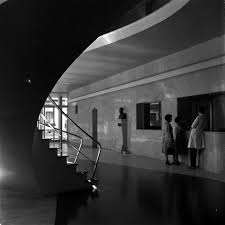 Fonte: Laboratório de Fotodocumentação Sylvio de Vasconcellos, Escola de Arquitetura-UFMGEquações e fórmulas	As equações e fórmulas devem ser destacadas no texto para facilitar a leitura.  Para numerá-las, usar algarismos arábicos entre parênteses e alinhados à direita. Pode-se adotar uma entrelinha maior do que a usada no texto (ASSOCIAÇÃO BRASILEIRA DE NORMAS TECNICAS, 2011).De acordo com Instituto Brasileiro de Geografia e Estatística (1993), tabela é uma forma não discursiva de apresentar informações em que os números representam a informação central.Tabela 1 – Médias concentrações urbanas 2010-2011Fonte: IBGE (2010).Capítulo 2 – Discussão da metodologia, métodos ou questões conceituais pertinentes à dissertação ou teseO segundo capítulo deve permitir ao leitor compreender o método da pesquisa, bem como localizar a investigação no campo epistemológico de estudo. No caso de uma dissertação, direcionada ao estudo de caso, deve referenciar outras obras ou pesquisas de relevância que demonstrem ao leitor o conhecimento específico da área de estudo que envolve a investigação, permitindo avaliar a capacidade do autor no campo das articulações das ideias.No caso de uma tese, deve demonstrar ao leitor o conhecimento ampliado da área de estudo que envolve a investigação, permitindo avaliar a capacidade do autor de formular e discutir questões relevantes da teoria do conhecimento de forma autônoma e criativa, visando a ampliação do escopo conceitual da área pretendida.Tanto na dissertação quanto na tese, o autor deve discutir questões do campo Interdisciplinar, considerando a área de concentração em Ambiente Construído e Patrimônio Sustentável, a Linha de Pesquisa na qual está situada a investigação e as pesquisas associadas aos Grupos ou às pesquisas do orientador.Os métodos e as ferramentas selecionados devem ser discutidos tanto a partir de sua operacionalidade, quanto em relação ao seu mérito ou qualidade em comparação com outras ferramentas ou metodologias. Procure apresentar este conteúdo o mais completo possível, permitindo à banca contribuir com sugestões durante o Exame de Qualificação.Capítulo 3 – Aplicação da metodologia, métodos ou discussões conceituais pertinentes à dissertação ou teseO terceiro capítulo da dissertação deve aplicar a metodologia ao objeto de estudo, apresentando os resultados e as análises referentes a esses resultados. No caso de uma tese, a partir do terceiro capítulo e em relação aos seguintes, espera-se que o autor apresente uma avaliação crítica dos resultados a partir de uma apreciação analítica dos dados e/ou uma discussão conceitual dos princípios basilares da investigação.* Procure ao menos escrever um página de cada capítulo para que os avaliadores possam discutir a proposta estrutural e os conteúdos. Levantamento bibliográficoApresente o levantamento bibliográfico das obras de referência, mesmo que não tenham sido utilizadas na escritura, pois a banca poderá avaliar a pertinência dos textos indicados em relação à sua pesquisa; as lacunas, a demanda de atualização, a supressão ou inclusão de textos relacionados à investigação.Utilize as normas da ABNT.ASSOCIAÇÃO BRASILEIRA DE NORMAS TÉCNICAS. NBR 10520: informação e documentação: citações em documentos: apresentação. Rio de Janeiro, 2002.ASSOCIAÇÃO BRASILEIRA DE NORMAS TÉCNICAS. NBR 6024: informação e documentação: numeração progressiva das seções de um documento escrito: apresentação. Rio de Janeiro, 2012.ASSOCIAÇÃO BRASILEIRA DE NORMAS TÉCNICAS. NBR 14724: informação e documentação: trabalhos acadêmicos: apresentação. Rio de Janeiro, 2011.PRODUÇÃO INTELECTUALInclua a Produção Intelectual decorrentes da investigação até o momento, incluindo publicações no prelo ou Produtos Técnico Tecnológicos.Formato do papelA4ImpressãoA norma recomenda que caso seja necessário imprimir, deve-se utilizar a frente e o verso da página.MargensSuperior: 3, inferior: 2, interna: 3 e externa: 2. Usar margens espelhadas quando o trabalho for impresso. Paginação As páginas dos elementos pré-textuais devem ser contadas, mas não numeradas. Para trabalhos digitados somente no anverso, a numeração das páginas deve constar no canto superior direito da página, a 2 cm da borda, figurando a partir da primeira folha da parte textual. Para trabalhos digitados no anverso e no verso, a numeração deve constar no canto superior direito, no anverso, e no canto superior esquerdo no verso.EspaçamentoO texto deve ser redigido com espaçamento entre linhas 1,5, excetuando-se as citações de mais de três linhas, notas de rodapé, referências, legendas das ilustrações e das tabelas, natureza (tipo do trabalho, objetivo, nome da instituição a que é submetido e área de concentração), que devem ser digitados em espaço simples, com fonte menor. As referências devem ser separadas entre si por um espaço simples em branco.PaginaçãoA contagem inicia na folha de rosto, mas se insere o número da página na introdução até o final do trabalho. Fontes sugeridasArial ou Times New RomanTamanho da fonteFonte tamanho 12 para o texto, incluindo os títulos das seções e subseções. As citações com mais de três linhas, notas de rodapé, paginação, dados internacionais de catalogação, legendas e fontes das ilustrações e das tabelas devem ser de tamanho menor. Adotamos, neste template fonte tamanho 10.Nota de rodapéDevem ser digitadas dentro da margem, ficando separadas por um espaço simples por entre as linhas e por filete de 5 cm a partir da margem esquerda. A partir da segunda linha, devem ser alinhadas embaixo da primeira letra da primeira palavra da primeira linha.Média concentração urbanaPopulaçãoPopulaçãoProduto Interno Bruto – PIB (bilhões R$)1, 3Número
de empresas2, 3Número de
unidades locais2, 3NomeTotalNo Brasil1Ji-Paraná (RO)116 610116 6101,6862 7343 082Parintins (AM)102 033102 0330,675634683Boa Vista (RR)298 215298 2154,8234 8525 187Bragança (PA)113 227113 2270,452654686